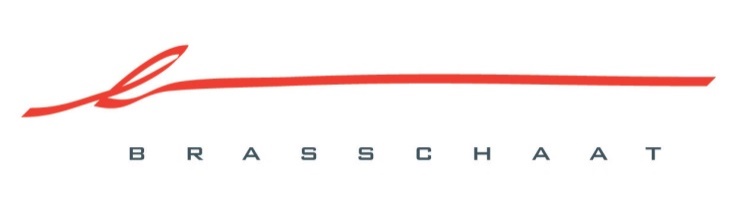 sportdienst | Verhoevenlei 11 | 2930 BrasschaatT 03 650 03 30 | sport@brasschaat.beReglement "Investeringstoelagen sportinfrastructuur 2022-2024"VERKLARING TUSSEN EIGENAAR EN SPORTCLUB 	 	                     2023Verklaring van economische levensduur tussen eigenaar en sportclubIn navolging van het gemeentelijk toelagereglement ‘investeringstoelagen sportclubs’ verklaart de eigenaar van de sportinfrastructuur…………………..……………………………………………..  (naam van de eigenaar), gevestigd op ……………………………………………………………… (adres van de sportinfrastructuur)akkoord te gaan met de verbeteringswerken aan de sportinfrastructuur, namelijk: ………………………………………………………………………….. (beschrijving van de infrastructuurwerken)uitgevoerd en gebruikt door ………………………………………………………….. (naam van de sportclub).Tevens verbindt de eigenaar zich ertoe om de sportinfrastructuur gedurende de vooraf bepaalde economische levensduur of afschrijvingsduur (maximaal 20 jaar) vanaf het toekennen van de toelageaanvraag, te laten gebruiken door de hoofdgebruiker, nl. de bovenvermelde sportclub, voor sportwerking. Bij het niet respecteren van deze termijn, verbindt de eigenaar zich ertoe om een proportioneel bedrag -in verhouding met de afschrijvingsduur van deze investering-, ten titel van schadevergoeding aan de gemeente terug te betalen; De sportclub …………………………………………………...........  (naam van de sportclub) verbindt zich ertoe om de sportinfrastructuur, nl. clublokaal en sportveld(en), gedurende de voormelde economische levensduur en vanaf het toekennen van de infrastructuurtoelage, te zullen gebruiken. Bij het niet respecteren van deze termijn, verbindt de club zich ertoe om een proportioneel bedrag -in verhouding met de afschrijvingsduur van deze investering-, ten titel van schadevergoeding aan de gemeente terug te betalen. Datum: ………………………Naam en handtekening 			Naam en handtekening 		 Naam en handtekeningvan eigenaar van de gronden 		van bestuurder1 sportclub	 van bestuurder2 sportclub	……………………………….. 		…………………………..	.	  …………………………….